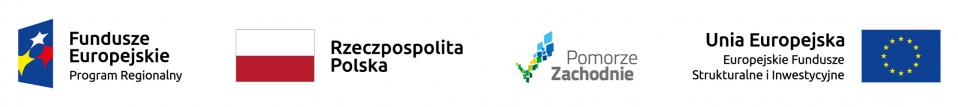 BZP-5.271.1.12.2020.AB07/04/2020    S69    Roboty budowlane - Ogłoszenie o zamówieniu - Procedura otwarta  I.II.III.IV.VI.Polska-Koszalin: Roboty w zakresie budowy dróg2020/S 069-163114Ogłoszenie o zamówieniuRoboty budowlanePodstawa prawna:
Dyrektywa 2014/24/UESekcja I: Instytucja zamawiającaI.1)Nazwa i adresyOficjalna nazwa: Gmina Miasto Koszalin – Urząd Miejski
Adres pocztowy: Rynek Staromiejski 6-7
Miejscowość: Koszalin
Kod NUTS: PL426
Kod pocztowy: 75-007
Państwo: Polska
Osoba do kontaktów: Anna Bober, Urząd Miejski, Biuro Zamówień Publicznych, ul. Adama Mickiewicza 26, 75-004 Koszalin, pokój nr 22
E-mail: anna.bober@um.koszalin.pl
Tel.: +48 943488655
Faks: +48 943488655Adresy internetowe: Główny adres: www.bip.koszalin.plI.2)Informacja o zamówieniu wspólnymI.3)KomunikacjaNieograniczony, pełny i bezpośredni dostęp do dokumentów zamówienia można uzyskać bezpłatnie pod adresem: www.bip.koszalin.plWięcej informacji można uzyskać pod następującym adresem: Oficjalna nazwa: Gmina Miasto Koszalin – Urząd Miejski
Adres pocztowy: Rynek Staromiejski 6-7
Miejscowość: Koszalin
Kod NUTS: PL426
Kod pocztowy: 75-007
Państwo: Polska
Osoba do kontaktów: Anna Bober, Urząd Miejski, Biuro Zamówień Publicznych, ul. Adama Mickiewicza 26, 75-004 Koszalin, pokój nr 22
E-mail: anna.bober@um.koszalin.pl
Tel.: +48 943488655
Faks: +48 943488655Adresy internetowe: Główny adres: www.bip.koszalin.plOferty lub wnioski o dopuszczenie do udziału w postępowaniu należy przesyłać drogą elektroniczną za pośrednictwem: https://epuap.gov.pl/wps/portalI.4)Rodzaj instytucji zamawiającejOrgan władzy regionalnej lub lokalnejI.5)Główny przedmiot działalnościOgólne usługi publiczneSekcja II: PrzedmiotII.1)Wielkość lub zakres zamówieniaII.1.1)Nazwa:Przebudowa dróg powiatowych: ul. Marszałka J. Piłsudskiego, ul. T. Kościuszki w Koszalinie w ramach 
zadania inwestycyjnego „Rejon ulic: Marszałka J. Piłsudskiego, T. Kościuszki, L. Waryńskiego”Numer referencyjny: BZP-5.271.1.12.2020.ABII.1.2)Główny kod CPV45233120II.1.3)Rodzaj zamówieniaRoboty budowlaneII.1.4)Krótki opis:Przedmiotem zamówienia jest przebudowa dróg powiatowych: ul. Marszałka J. Piłsudskiego, ul. T. Kościuszki w Koszalinie w ramach zadania inwestycyjnego „Rejon ulic: Marszałka J. Piłsudskiego, T. Kościuszki, 
L. Waryńskiego”, w tym pięć etapów realizacyjnych, o których mowa w pkt II.2.4) niniejszego Ogłoszenia 
o zamówieniu.Szczegółowe określenie przedmiotu zamówienia zawarte jest w Rozdziale II SIWZ wraz z załącznikami, 
w dokumentacji projektowej i specyfikacjach technicznych wykonania i odbioru robót budowlanych oraz 
w projekcie umowy zawartym w Rozdziale V SIWZ.II.1.5)Szacunkowa całkowita wartośćWartość bez VAT: 15 097 280.05 PLNII.1.6)Informacje o częściachTo zamówienie podzielone jest na części: nieII.2)OpisII.2.1)Nazwa:II.2.2)Dodatkowy kod lub kody CPVII.2.3)Miejsce świadczenia usługKod NUTS: PL426Główne miejsce lub lokalizacja realizacji: Gmina Miasto KoszalinII.2.4)Opis zamówienia:1. Przedmiotem zamówienia jest: Przebudowa dróg powiatowych: ul. Marszałka J. Piłsudskiego, 
ul. T. Kościuszki w Koszalinie w ramach zadania inwestycyjnego „Rejon ulic: Marszałka J. Piłsudskiego, 
T. Kościuszki, L. Waryńskiego”, w tym:— ETAP I - Przebudowa drogi powiatowej nr 5513Z - ul. T. Kościuszki w Koszalinie, na odcinku od 
ul. Marszałka J. Piłsudskiego do ul. Rotmistrza W. Pileckiego wraz ze skrzyżowaniem ulic MarszałkaJ. Piłsudskiego / T. Kościuszki / L. Waryńskiego;— ETAP II - Oświetlenie drogi powiatowej nr 5513Z - ul. T. Kościuszki w Koszalinie, na odcinku od 
ul. Marszałka J. Piłsudskiego do ul. Rotmistrza W. Pileckiego wraz ze skrzyżowaniem ulic MarszałkaJ. Piłsudskiego / T. Kościuszki / L. Waryńskiego;— ETAP III - Przebudowa drogi powiatowej nr 5528Z - ul. Marszałka J. Piłsudskiego w Koszalinie, na odcinku od ul. Rotmistrza W. Pileckiego do ul. R. Traugutta wraz ze skrzyżowaniem ulic Marszałka J. Piłsudskiego 
/ R. Traugutta / Orląt Lwowskich,— ETAP IV - Oświetlenie drogi powiatowej nr 5528Z - ul. Marszałka J. Piłsudskiego w Koszalinie, na odcinku od ul. Rotmistrza W. Pileckiego do ul. R. Traugutta wraz ze skrzyżowaniem ulic Marszałka J. Piłsudskiego 
/ R. Traugutta / Orląt Lwowskich,— ETAP V - Oświetlenie drogi powiatowej nr 5528Z - ul. Marszałka J. Piłsudskiego w Koszalinie, na odcinku od skrzyżowania ulic Marszałka J. Piłsudskiego / R. Traugutta / Orląt Lwowskich do ul. Słupskiej.2. Szczegółowe określenie przedmiotu zamówienia zawarte jest w Rozdziale II SIWZ wraz z załącznikami, 
w dokumentacji projektowej i specyfikacjach technicznych wykonania i odbioru robót budowlanych oraz 
w projekcie umowy zawartym w Rozdziale V SIWZ.3. Zamawiający informuje, że ubiega się o dofinansowanie z Funduszu Dróg Samorządowych:— „Przebudowy drogi powiatowej nr 5513Z - ul. T. Kościuszki w Koszalinie, na odcinku od ul. Marszałka 
J. Piłsudskiego do ul. Rotmistrza W. Pileckiego wraz ze skrzyżowaniem ulic Marszałka J. Piłsudskiego /
 T. Kościuszki / L. Waryńskiego”,— „Przebudowy drogi powiatowej nr 5528Z - ul. Marszałka J. Piłsudskiego w Koszalinie, na odcinku od 
ul. Rotmistrza W. Pileckiego do ul. R. Traugutta wraz ze skrzyżowaniem ulic Marszałka J. Piłsudskiego /
R. Traugutta / Orląt Lwowskich”.Ponadto Zamawiający zawarł umowę o dofinansowanie nr RPZP.0201.00-32-0008/17-00 na:— „Oświetlenie drogi powiatowej nr 5513Z - ul. T. Kościuszki w Koszalinie, na odcinku od ul. Marszałka 
J. Piłsudskiego do ul. Rotmistrza W. Pileckiego wraz ze skrzyżowaniem ulic Marszałka J. Piłsudskiego / 
T. Kościuszki / L. Waryńskiego”— „Oświetlenie drogi powiatowej nr 5528Z - ul. Marszałka J. Piłsudskiego w Koszalinie, na odcinku od 
ul. Rotmistrza W. Pileckiego do ul. R. Traugutta wraz ze skrzyżowaniem ulic Marszałka J. Piłsudskiego / 
R. Traugutta / Orląt Lwowskich”— „Oświetlenie drogi powiatowej nr 5528Z - ul. Marszałka J. Piłsudskiego w Koszalinie, na odcinku 
od skrzyżowania ulic Marszałka J. Piłsudskiego / R. Traugutta / Orląt Lwowskich do ul. Słupskiej”.W ramach Regionalnego Programu Operacyjnego Województwa Zachodniopomorskiego na lata 2014
-2020 (w ramach programu dofinansowany zostanie koszt poniesionych nakładów na wbudowane materiały takie jak: słupy oświetleniowe, fundamenty, wysięgniki, oprawy oświetleniowe.)Zgodnie z art. 93 ust. 1a ustawy Prawo zamówień publicznych z dnia 29 stycznia 2004 r. (t.j. Dz. U. z 2019 r. poz. 1843) Zamawiający przewiduje możliwość unieważnienia postępowania, gdy środki, które Zamawiający zamierza przeznaczyć na sfinansowanie całości lub części zamówienia nie zostaną mu przyznane.„Art. 93 ust. 1a ustawy PZP: Zamawiający może unieważnić postępowanie o udzielenie zamówienia, jeżeli środki, które zamawiający zamierzał przeznaczyć na sfinansowanie całości lub części zamówienia, nie zostały mu przyznane, a możliwość unieważnienia postępowania na tej podstawie została przewidziana 
w: 1) ogłoszeniu o zamówieniu – w postępowaniu prowadzonym w trybie przetargu nieograniczonego (...)".II.2.5)Kryteria udzielenia zamówieniaCena nie jest jedynym kryterium udzielenia zamówienia; wszystkie kryteria są wymienione tylko 
w dokumentacji zamówieniaII.2.6)Szacunkowa wartośćWartość bez VAT: 15 097 280.05 PLNII.2.7)Okres obowiązywania zamówienia, umowy ramowej lub dynamicznego systemu zakupówKoniec: 31/10/2022Niniejsze zamówienie podlega wznowieniu: nieII.2.10)Informacje o ofertach wariantowychDopuszcza się składanie ofert wariantowych: nieII.2.11)Informacje o opcjachOpcje: nieII.2.12)Informacje na temat katalogów elektronicznychII.2.13)Informacje o funduszach Unii EuropejskiejZamówienie dotyczy projektu/programu finansowanego ze środków Unii Europejskiej: takNumer identyfikacyjny projektu: Z uwagi na ograniczoną liczbę znaków Informację o funduszach Unii Europejskiej zawarto w niniejszym Ogłoszeniu o zamówieniu w pkt II.2.4) ppkt 3.II.2.14)Informacje dodatkoweI. Przy wyborze oferty Zamawiający będzie się kierował następującymi kryteriami i ich rangą:1. Cena (C) – 60 %2. Przedłużenie okresu gwarancji i rękojmi (G) – 20 %3. Doświadczenie kierownika budowy (D) – 20 %II. Termin realizacji zamówienia: do 31.10.2022 r., w tym: etap I-do 15.12.2020 r., etap II-do 15.12.2020 r., etap III-do 31.10.2022 r., etap IV-do 31.10.2022 r., etap V-do 31.10.2022 r.Sekcja III: Informacje o charakterze prawnym, ekonomicznym, finansowym i technicznymIII.1)Warunki udziałuIII.1.1)Zdolność do prowadzenia działalności zawodowej, w tym wymogi związane z wpisem do rejestru zawodowego lub handlowegoWykaz i krótki opis warunków: 1. O udzielenie zamówienia mogą ubiegać się Wykonawcy, którzy:1) nie podlegają wykluczeniu na podstawie art. 24 ust. 1 pkt 12 – 23 ustawy PZP;Zamawiający nie przewiduje wykluczenia na podstawie art. 24 ust. 5 ustawy PZP;2) spełniają warunki udziału w postępowaniu dotyczące:2.1) zdolności technicznej lub zawodowejWykonawca spełni warunek jeżeli wykaże, że:2.1.1) w okresie ostatnich pięciu lat przed upływem terminu składania ofert, a jeżeli okres prowadzenia działalności jest krótszy – w tym okresie, wykonał roboty budowlane odpowiadające swoim rodzajem 
i wartością robotom budowlanym stanowiącym przedmiot zamówienia, tj. wykonał co najmniej:a) jedną budowę lub przebudowę ulicy (drogi) w terenie zabudowanym o nawierzchni z mieszanki mineralno-asfaltowej wraz z uzbrojeniem tj. oświetleniem i odwodnieniem (kanalizacja deszczowa) zrealizowane jako jedno zadanie o łącznej wartości robót nie mniejszej niż 5.000.000,00 zł brutto;b) jedną budowę lub przebudowę sieci wodociągowej o wartości zamówienia minimum 100.000,00 zł brutto;c) jedną budowę lub przebudowę sieci ciepłowniczej preizolowanej o wartości zamówienia minimum 300.000,00 zł brutto;d) jedną budowę lub przebudowę linii napowietrznej SN 15kV oraz nn 0,4kV w technologii PPN o łącznej wartości zamówienia minimum 500.000,00 zł brutto lub jako dwa odrębne zadania tj.:• jedną budowę lub przebudowę linii napowietrznej SN 15kV oraz• jedną budowę lub przebudowę linii nn 0,4kV w technologii PPN  o łącznej wartości dwóch zamówień minimum 500.000,00 zł brutto.Uwaga!Zamawiający uzna za spełnienie warunku wykonanie robót budowlanych określonych w pkt 2.1.1) litera a), b), c) i d) jako:— jedno zadanie - wykonane w ramach jednej umowy o łącznej wartości robót minimum 5.900.000,00 zł brutto i obejmującej swoim zakresem i wartością co najmniej roboty budowlane określone przez Zamawiającego w pkt 2.1.1 litera a), b), c) i d)lub— kilka zadań niezależnych - wykonanych w ramach kilku umów obejmujących swoim zakresem i wartością roboty budowlane, o których mowa w pkt. 2.1.1 litera a), b), c) i d) w dowolnej konfiguracji, np. [(a z b) + c + d] lub [(a z d) + (b z c)] lub [(a z b i c) + d], itp. - przy czym zakres i wartości wykonanych robót muszą spełniać wymagania Zamawiającego określone w pkt 2.1.1 litera a), b), c) i d)lub— wszystkie zadania niezależne - wykonane w ramach odrębnych umów - każda o zakresie i wartości spełniającej wymagania Zamawiającego określone w pkt 2.1.1 litera a), b), c) i d)2.1.2) dysponuje niżej wymienionymi osobami, które będą pełniły funkcje:a) kierownika budowy – branża drogowa – osoba posiadająca niezbędne uprawnienia zgodnie z wymogami prawa budowlanego w zakresie objętym zamówieniem, tj. uprawnienia w zakresie specjalności drogowej;b) kierownika robót elektrycznych – branża elektryczna – osoba posiadająca niezbędne uprawnienia zgodnie z wymogami prawa budowlanego w zakresie objętym zamówieniem, tj. uprawnienia w zakresie sieci, instalacji i urządzeń elektrycznych i elektroenergetycznych bez ograniczeń;c) kierownika robót teletechnicznych – osoba posiadająca niezbędne uprawnienia zgodnie z wymogami prawa budowlanego w zakresie objętym zamówieniem, tj. uprawnienia w zakresie sieci telekomunikacyjnych;d) kierownika robót sieci wod-kan – branża sanitarna – osoba posiadająca niezbędne uprawnienia zgodnie z wymogami prawa budowlanego w zakresie objętym zamówieniem, tj. uprawnienia w zakresie sieci wodociągowych i kanalizacyjnych;Z uwagi na ograniczoną liczbę znaków c.d. związany z warunkami udziału w postępowaniu nastąpi w pkt III.1.2) Sytuacja ekonomiczna i finansowa - Wykaz i krótki opis kryteriów kwalifikacji.III.1.2)Sytuacja ekonomiczna i finansowaWykaz i krótki opis kryteriów kwalifikacji: Ciąg dalszy treści rozpoczętej w pkt III.1.1)e) kierownika robót sieci ciepłowniczej – branża sanitarna – osoba posiadająca niezbędne uprawnienia zgodnie z wymogami prawa budowlanego w zakresie objętym zamówieniem, tj. uprawnienia w zakresie sieci cieplnych oraz posiadająca:— co najmniej trzyletnie doświadczenie zawodowe w kierowaniu lub nadzorowaniu robotami budowlanymi związanymi z budową sieci cieplnych preizolowanych, przy czym przez doświadczenie zawodowe należy rozumieć okres od daty uzyskania uprawnień do daty składania ofert oraz— doświadczenie w kierowaniu lub nadzorowaniu realizacji, co najmniej jednej roboty budowlanej, której przedmiotem była budowa sieci cieplnej preizolowanej, o wartości nie mniejszej, niż 300.000,00 zł brutto.Uwaga!!!Zamawiający dopuszcza łączenie:— funkcji Kierownika robót elektrycznych - branża elektryczna z funkcją Kierownika robót teletechnicznych pod warunkiem spełniania przez wskazaną osobę - wymagań Zamawiającego określonych dla poszczególnych funkcji w pkt 2.1.2 litera b) i c)— funkcji Kierownika robót sieci wod – kan – branża sanitarna z funkcją Kierownika robót sieci ciepłowniczej - branża sanitarna pod warunkiem spełniania przez wskazaną osobę - wymagań Zamawiającego określonych dla poszczególnych funkcji w pkt 2.1.2 litera d) i e)UWAGA!1. W przypadku Wykonawców zagranicznych, w stosunku do osób, od których wymagane są uprawnienia budowlane zgodnie z ustawą Prawo budowlane, Zamawiający dopuszcza kwalifikacje, zdobyte w innych państwach, na zasadach określonych w art. 12a ustawy Prawo budowlane (t.j. Dz. U. z 2019 r. poz. 1186 
z późn.zm.).2. W przypadku, gdy złożone przez Wykonawców dokumenty lub oświadczenia na potwierdzenie spełniania warunków udziału w postępowaniu będą zawierały kwoty wyrażone w walutach innych niż PLN, do oceny spełniania każdego warunku zawierającego daną kwotę lub wartość, wielkości te Wykonawca przeliczy po średnim kursie waluty obcej ogłoszonym przez NBP w dniu publikacji ogłoszenia w Dzienniku Urzędowym Unii Europejskiej.2. POLEGANIE NA ZDOLNOŚCIACH LUB SYTUACJI INNYCH PODMIOTÓW W CELU POTWIERDZENIA SPEŁNIANIA WARUNKÓW UDZIAŁU W POSTĘPOWANIU1) Wykonawca w celu potwierdzenia spełniania warunków, o których mowa w pkt 5 ppkt 2.1 SIWZ, 
w stosownych sytuacjach, może polegać na zdolnościach technicznych lub zawodowych lub sytuacji finansowej lub ekonomicznej innych podmiotów, niezależnie od charakteru prawnego łączących go z nim stosunków prawnych.2) Wykonawca, który polega na zdolnościach lub sytuacji innych podmiotów, musi udowodnić Zamawiającemu, że realizując zamówienie, będzie dysponował niezbędnymi zasobami tych podmiotów, 
w szczególności przedstawiając ZOBOWIĄZANIE* tych podmiotów do oddania mu do dyspozycji niezbędnych zasobów na potrzeby realizacji zamówienia. Zobowiązanie należy złożyć wraz z ofertą 
w postaci elektronicznej, opatrzone kwalifikowanym podpisem elektronicznym, a następnie wraz z plikami stanowiącymi ofertę skompresować do jednego pliku archiwum (ZIP).3) Wykonawca, który polega na sytuacji finansowej lub ekonomicznej innych podmiotów, odpowiada solidarnie z podmiotem, który zobowiązał się do udostępnienia zasobów, za szkodę poniesioną przez Zamawiającego powstałą wskutek nieudostępnienia tych zasobów, chyba że za nieudostępnienie zasobów nie ponosi winy.4) Wykonawca, który powołuje się na zasoby innych podmiotów, w celu wykazania braku istnienia wobec nich podstaw wykluczenia, o których mowa w art. 24 ust. 1 pkt 13 – 22 ustawy PZP oraz spełniania, w zakresie jakim powołuje się na ich zasoby, warunków udziału w postępowaniu składa JEDNOLITE EUROPEJSKIE DOKUMENTY ZAMÓWIENIA dotyczące tych podmiotów.c.d. nastąpi w pkt III.1.2) Sytuacja ekonomiczna i finansowa - Minimalny poziom ewentualnie wymaganych standardówMinimalny poziom ewentualnie wymaganych standardów: Ciąg dalszy treści rozpoczętej w pkt III.1.2) Sytuacja ekonomiczna i finansowa - Wykaz i krótki opis kryteriów kwalifikacji5) Zamawiający żąda od Wykonawcy, który polega na zdolnościach lub sytuacji innych podmiotów na zasadach określonych w art. 22a ustawy PZP, przedstawienia w odniesieniu do tych podmiotów dokumentów wymienionych w pkt 6b SIWZ.6) Jeżeli zdolności techniczne lub zawodowe lub sytuacja ekonomiczna lub finansowa, podmiotu, o którym mowa w ppkt 1, nie potwierdzają spełnienia przez Wykonawcę warunków udziału w postępowaniu lub zachodzą wobec tych podmiotów podstawy wykluczenia, Zamawiający zażąda, aby Wykonawca w terminie określonym przez Zamawiającego:6.1) zastąpił ten podmiot innym podmiotem lub podmiotami lub6.2) zobowiązał się do osobistego wykonania odpowiedniej części zamówienia, jeżeli wykaże zdolności techniczne lub zawodowe lub sytuację finansową lub ekonomiczną, o których mowa w ppkt 1.* TREŚĆ ZOBOWIĄZANIA PODMIOTU TRZECIEGO powinna określać:— kto jest podmiotem przyjmującym zasoby,— zakres dostępnych Wykonawcy zasobów innego podmiotu,— sposób wykorzystania zasobów innego podmiotu, przez Wykonawcę, przy wykonywaniu zamówienia,— zakres i okres udziału innego podmiotu przy wykonywaniu zamówienia publicznego,— czy podmiot, na zdolności którego Wykonawca polega w odniesieniu do warunków udziału 
w postępowaniu dotyczących wykształcenia, kwalifikacji zawodowych lub doświadczenia, zrealizuje roboty budowlane, których wskazane zdolności dotyczą.3. WYKAZ OŚWIADCZEŃ LUB DOKUMENTÓW POTWIERDZAJĄCYCH SPEŁNIANIE WARUNKÓW UDZIAŁU W POSTĘPOWANIU ORAZ BRAK PODSTAW DO WYKLUCZENIA1) Do oferty Wykonawca musi dołączyć aktualne na dzień składania ofert oświadczenie stanowiące wstępne potwierdzenie, że Wykonawca nie podlega wykluczeniu oraz spełnia warunki udziału w postępowaniu 
w formie JEDNOLITEGO EUROPEJSKIEGO DOKUMENTU ZAMÓWIENIA, zwanego dalej JEDZ, sporządzonego zgodnie ze wzorem standardowego formularza określonego w rozporządzeniu wykonawczym Komisji Europejskiej wydanym na podstawie art. 59 ust. 2 dyrektywy 2014/24/UE. Wykonawca zobowiązany jest złożyć JEDZ w zakresie wskazanym w Rozdziale III pkt 1 SIWZ, tj. w takim zakresie, aby Zamawiający był w stanie zweryfikować, czy Wykonawca spełnia warunki udziału w postępowaniu oraz nie podlega wykluczeniu w zakresie opisanym w SIWZ. Wykonawca zobowiązany jest złożyć JEDZ w oryginale, pod rygorem nieważności, w postaci elektronicznej opatrzonej kwalifikowanym podpisem elektronicznym, a następnie wraz z plikami stanowiącymi ofertę skompresować do jednego pliku archiwum (ZIP).JEDZ podmiotów składających ofertę wspólnie oraz podmiotów udostępniających potencjał powinny mieć formę dokumentu elektronicznego, podpisanego kwalifikowanym podpisem elektronicznym przez każdego z nich w zakresie, w jakim potwierdzają okoliczności, o których mowa w treści art. 22 ust. 1 ustawy PZP.2) Zamawiający przed udzieleniem zamówienia wezwie Wykonawcę, którego oferta została najwyżej oceniona, do złożenia w wyznaczonym, nie krótszym niż 10 dni, terminie aktualnych na dzień złożenia oświadczeń lub dokumentów wymienionych w punktach 6a i 6b SIWZ.4. OŚWIADCZENIA LUB DOKUMENTY ŻĄDANE W CELU POTWIERDZENIA SPEŁNIANIA WARUNKÓW UDZIAŁU W POSTĘPOWANIU1) Wykaz robót budowlanych wykonanych nie wcześniej niż w okresie ostatnich 5 lat przed upływem terminu składania ofert, a jeżeli okres prowadzenia działalności jest krótszy w tym okresie, wraz z podaniem ich rodzaju, wartości, daty, miejsca wykonania i podmiotów, na rzecz których roboty te zostały wykonane - złożony na formularzu zgodnym ze wzorem zawartym w Rozdziale III SIWZ pkt. 2.2) Dowody określające, czy roboty budowlane wymienione przez Wykonawcę w wykazie, zostały wykonane należycie, w szczególności informacji o tym czy roboty zostały wykonane zgodnie z przepisami prawa budowlanego i prawidłowo ukończone.c.d. nastąpi w pkt III.1.3) Zdolność techniczna i kwalifikacje zawodowe - Wykaz i krótki opis kryteriów kwalifikacjiIII.1.3)Zdolność techniczna i kwalifikacje zawodoweWykaz i krótki opis kryteriów kwalifikacji: Ciąg dalszy treści rozpoczętej w pkt III.1.2) Sytuacja ekonomiczna i finansowa - Minimalny poziom ewentualnie wymaganych standardówUWAGA!Dowodami, o których mowa powyżej, są: referencje bądź inne dokumenty wystawione przez podmiot, na rzecz którego roboty budowlane były wykonywane, a jeżeli z uzasadnionej przyczyny o obiektywnym charakterze wykonawca nie jest w stanie uzyskać tych dokumentów – inne dokumenty.3) Wykaz osób, skierowanych przez Wykonawcę do realizacji zamówienia publicznego, w szczególności odpowiedzialnych za kierowanie robotami budowlanymi, wraz z informacjami na temat ich kwalifikacji zawodowych, uprawnień, doświadczenia i wykształcenia niezbędnych do wykonania zamówienia, a także zakresu wykonywanych przez nie czynności oraz informacją o podstawie do dysponowania tymi osobami - złożony na formularzu zgodnym ze wzorem zawartym w Rozdziale III pkt. 3.5. WYKAZ OŚWIADCZEŃ LUB DOKUMENTÓW ŻĄDANYCH W CELU POTWIERDZENIA BRAKU PODSTAW WYKLUCZENIA WYKONAWCY Z UDZIAŁU W POSTĘPOWANIU1) Informacja z Krajowego Rejestru Karnego w zakresie określonym w art. 24 ust. 1 pkt 13, 14 i 21 ustawy PZP wystawiona nie wcześniej niż 6 miesięcy przed upływem terminu składania ofert.2) Oświadczenie Wykonawcy o braku wydania wobec niego prawomocnego wyroku sądu lub ostatecznej decyzji administracyjnej o zaleganiu z uiszczaniem podatków, opłat lub składek na ubezpieczenia społeczne lub zdrowotne albo – w przypadku wydania takiego wyroku lub decyzji – dokumenty potwierdzające dokonanie płatności tych należności wraz z ewentualnymi odsetkami lub grzywnamiLub zawarcie wiążącego porozumienia w sprawie spłat tych należności.3) Oświadczenie Wykonawcy o braku orzeczenia wobec niego tytułem środka zapobiegawczego zakazu ubiegania się o zamówienia publiczne.6. W CELU POTWIERDZENIA BRAKU PODSTAW WYKLUCZENIA WYKONAWCY Z UDZIAŁU 
W POSTĘPOWANIU Z POWODU OKOLICZNOŚCI, O KTÓREJ MOWA W ART. 24 UST. 1 pkt 23 USTAWY PZPWykonawca, w terminie 3 dni od dnia zamieszczenia na stronie internetowej informacji, o której mowa 
w art. 86 ust. 5 ustawy PZP, przekaże Zamawiającemu oświadczenie o przynależności lub braku przynależności do tej samej grupy kapitałowej, o której mowa w art. 24 ust. 1 pkt 23 ustawy PZP. Wraz ze złożeniem oświadczenia, Wykonawca może przedstawić dokumenty bądź informacje potwierdzające, że powiązania z innym Wykonawcą nie prowadzą do zakłócenia konkurencji w postępowaniu o udzielenie zamówienia.7. WYKONAWCY ZAGRANICZNI1) Jeżeli Wykonawca ma siedzibę lub miejsce zamieszkania poza terytorium Rzeczypospolitej Polskiej, zamiast dokumentu, o którym mowa w pkt 6b ppkt 1 SIWZ składa informację z odpowiedniego rejestru, albo w przypadku braku takiego rejestru, inny równoważny dokument wydany przez właściwy organ sądowy lub administracyjny kraju, w którym Wykonawca ma siedzibę lub miejsce zamieszkania lub miejsce zamieszkania ma osoba, której dotyczy informacja lub dokument, w zakresie określonym w art. 24 ust. 1 pkt 13, 14 i 21 ustawy PZP.2) Dokumenty, o których mowa w ppkt 1 powinny być wystawione nie wcześniej niż 6 miesięcy przed upływem terminu składania ofert.3) Jeżeli w kraju, w którym Wykonawca ma siedzibę lub miejsce zamieszkania lub miejsce zamieszkania ma osoba, której dokument dotyczy, nie wydaje się dokumentów, o których mowa w ppkt 1 zastępuje się je dokumentem zawierającym odpowiednio oświadczenie Wykonawcy, ze wskazaniem osoby albo osób uprawnionych do jego reprezentacji, lub oświadczenie osoby, której dokument miał dotyczyć, złożone przed notariuszem lub przed organem sądowym, administracyjnym albo organem samorządu zawodowego lub gospodarczego właściwym ze względu na siedzibę lub miejsce zamieszkania Wykonawcy lub miejsce zamieszkania tej osoby. Zapisy ppkt 2 stosuje się odpowiednio.c.d. nastąpi w pkt III.1.3) Zdolność techniczna i kwalifikacje zawodowe - Minimalny poziom ewentualnie wymaganych standardówMinimalny poziom ewentualnie wymaganych standardów: Ciąg dalszy treści rozpoczętej w pkt III.1.3) Zdolność techniczna i kwalifikacje zawodowe - Wykaz i krótki opis kryteriów kwalifikacjiUwaga!!!W przypadku wątpliwości co do treści dokumentu złożonego przez Wykonawcę, Zamawiający może zwrócić się do właściwych organów odpowiednio kraju, w którym Wykonawca ma siedzibę lub miejsce zamieszkania lub miejsce zamieszkania ma osoba, której dokument dotyczy, o udzielenie niezbędnych informacji dotyczących tego dokumentu.8. W przypadku Wykonawcy mającego siedzibę na terytorium Rzeczypospolitej Polskiej, w odniesieniu do osoby mającej miejsce zamieszkania poza terytorium Rzeczypospolitej Polskiej, której dotyczy dokument wskazany w pkt 6b ppkt 1 SIWZ Wykonawca składa dokument, o którym mowa w pkt 6.1 ppkt 1 SIWZ, 
w zakresie określonym w art. 24 ust. 1 pkt 14 i 21 ustawy PZP wystawiony nie wcześniej niż 6 miesięcy przed upływem terminu składania ofert. Jeżeli w kraju, w którym miejsce zamieszkania ma osoba, której dokument miał dotyczyć, nie wydaje się takich dokumentów, zastępuje się go dokumentem zawierającym oświadczenie tej osoby złożonym przed notariuszem lub przed organem sądowym, administracyjnym albo organem samorządu zawodowego lub gospodarczego właściwym ze względu na miejsce zamieszkania tej osoby.Uwaga!!!W przypadku wątpliwości co do treści dokumentu złożonego przez Wykonawcę, Zamawiający może zwrócić się do właściwych organów kraju, w którym miejsce zamieszkania ma osoba, której dokument dotyczy, 
o udzielenie niezbędnych informacji dotyczących tego dokumentu.9. FORMA SKŁADANYCH OŚWIADCZEŃ LUB DOKUMENTÓW1) Oświadczenie, o którym mowa w Rozdziale I SIWZ w pkt. 6 ppkt 1) składa się wraz z ofertą, pod rygorem nieważności, w postaci elektronicznej, opatrzone kwalifikowanym podpisem elektronicznym.2) Dokumenty lub oświadczenia, o których mowa w Rozdziale I SIWZ w pkt 6a, 6b i 6c składane są 
w oryginale w postaci dokumentu elektronicznego lub w elektronicznej kopii dokumentu lub oświadczenia poświadczonej za zgodność z oryginałem, za pośrednictwem poczty elektronicznej na adres mailowy anna.bober@um.koszalin.pl3) Poświadczenie za zgodność z oryginałem elektronicznej kopii dokumentu lub oświadczenia, o której mowa w pkt 2, następuje przy użyciu kwalifikowanego podpisu elektronicznego.4) Poświadczenia za zgodność z oryginałem dokonuje odpowiednio Wykonawca, podmiot, na którego zdolnościach lub sytuacji polega Wykonawca, Wykonawcy wspólnie ubiegający się o udzielenie zamówienia publicznego albo podwykonawca, w zakresie dokumentów lub oświadczeń, które każdego z nich dotyczą.5) Zamawiający może żądać przedstawienia oryginału lub notarialnie poświadczonej kopii dokumentów lub oświadczeń, o których mowa w ppkt 2, wyłącznie wtedy, gdy złożona kopia jest nieczytelna lub budzi wątpliwości co do jej prawdziwości.6) W przypadku wskazania przez Wykonawcę dostępności oświadczeń lub dokumentów, o których mowa w ppkt 2, w formie elektronicznej pod określonymi adresami internetowymi ogólnodostępnych 
i bezpłatnych baz danych, Zamawiający pobierze samodzielnie z tych baz danych wskazane przez Wykonawcę oświadczenia lub dokumenty.7) Dokumenty lub oświadczenia sporządzone w języku obcym muszą być składane wraz z tłumaczeniem na język polski.8) W przypadku, o którym mowa w ppkt 6 Zamawiający żądać będzie od Wykonawcy przedstawienia tłumaczenia na język polski wskazanych przez Wykonawcę i pobranych samodzielnie przez Zamawiającego dokumentów.9) Zamawiający dopuszcza w szczególności następujący format przesyłanych danych: .pdf, .doc, .docx, .rtf, .xps, .odt.10) Wykonawca tworząc JEDZ może skorzystać z narzędzia ESPD lub innych dostępnych narzędzi lub oprogramowania, które umożliwiają wypełnienie JEDZ i utworzenie dokumentu elektronicznego, 
w szczególności w jednym z ww. formatów.Ciąg dalszy nastąpi w pkt III.2.2) Warunki realizacji umowyIII.1.5)Informacje o zamówieniach zastrzeżonychIII.2)Warunki dotyczące zamówieniaIII.2.2)Warunki realizacji umowy:Ciąg dalszy treści rozpoczętej w pkt III.1.3) Zdolność techniczna i kwalifikacje zawodowe - Minimalny poziom ewentualnie wymaganych standardów10. PODWYKONAWCY1) Zamawiający, zgodnie z art. 36b ust. 1 ustawy PZP, żąda wskazania przez Wykonawcę – w JEDZ – części zamówienia, których wykonanie zamierza powierzyć podwykonawcom i podania przez Wykonawcę firm podwykonawców.W przypadku, gdy Wykonawca nie zamierza powierzyć części zamówienia podwykonawcy, informację o tym punkcie należy pominąć lub oznaczyć „nie dotyczy”.2) Jeżeli zmiana albo rezygnacja z podwykonawcy dotyczy podmiotu, na którego zasoby Wykonawca powoływał się, na zasadach określonych w pkt 5.1 SIWZ, w celu wykazania spełniania warunków udziału 
w postępowaniu, Wykonawca jest zobowiązany wykazać Zamawiającemu, że proponowany inny podwykonawca lub Wykonawca samodzielnie spełnia je w stopniu nie mniejszym niż podwykonawca, na którego zasoby Wykonawca powoływał się w trakcie postępowania o udzielenie zamówienia.III.2.3)Informacje na temat pracowników odpowiedzialnych za wykonanie zamówieniaSekcja IV: ProceduraIV.1)OpisIV.1.1)Rodzaj proceduryProcedura otwartaIV.1.3)Informacje na temat umowy ramowej lub dynamicznego systemu zakupówIV.1.4)Zmniejszenie liczby rozwiązań lub ofert podczas negocjacji lub dialoguIV.1.6)Informacje na temat aukcji elektronicznejIV.1.8)Informacje na temat Porozumienia w sprawie zamówień rządowych (GPA)Zamówienie jest objęte Porozumieniem w sprawie zamówień rządowych: takIV.2)Informacje administracyjneIV.2.1)Poprzednia publikacja dotycząca przedmiotowego postępowaniaIV.2.2)Termin składania ofert lub wniosków o dopuszczenie do udziałuData: 12/05/2020Czas lokalny: 09:00IV.2.3)Szacunkowa data wysłania zaproszeń do składania ofert lub do udziału wybranym kandydatomIV.2.4)Języki, w których można sporządzać oferty lub wnioski o dopuszczenie do udziału:PolskiIV.2.6)Minimalny okres, w którym oferent będzie związany ofertąOferta musi zachować ważność do: 10/07/2020IV.2.7)Warunki otwarcia ofertData: 12/05/2020Czas lokalny: 09:30Miejsce: Urząd Miejski w Koszalinie, ul. Mickiewicza 26, 75-004 Koszalin, pokój nr 22, PolskaSekcja VI: Informacje uzupełniająceVI.1)Informacje o powtarzającym się charakterze zamówieniaJest to zamówienie o charakterze powtarzającym się: nieVI.2)Informacje na temat procesów elektronicznychVI.3)Informacje dodatkowe:Cd. treści zawartej w pkt III.2.2. Warunki realizacji umowy:11. WYKONAWCY WYSTĘPUJĄCY WSPÓLNIE1) Wykonawcy mogą wspólnie ubiegać się o udzielenie zamówienia.2) W przypadku, o którym mowa w ppkt 1, Wykonawcy ustanawiają pełnomocnika do reprezentowania ich w postępowaniu o udzielenie zamówienia albo reprezentowania w postępowaniu i zawarcia umowy 
w sprawie zamówienia publicznego.3) Wykonawcy występujący wspólnie przedstawiają Zamawiającemu dokument, z którego wynika pełnomocnictwo, o którym mowa w ppkt 2.4) Wykonawcy wspólnie ubiegający się o udzielenie zamówienia wykazują:4.1) każdy samodzielnie brak podstaw do wykluczenia, o których mowa w pkt 5 ppkt 1 SIWZ;4.2) łącznie spełnianie warunków określonych w pkt 5 ppkt 2.1.1 i ppkt 2.1.2 SIWZ.5) W przypadku wspólnego ubiegania się o zamówienie przez Wykonawców JEDZ, o którym mowa w pkt 6 ppkt 1 SIWZ składa każdy z Wykonawców wspólnie ubiegających się o zamówienie. Dokument ten ma potwierdzać spełnianie warunków udziału w postępowaniu oraz brak podstaw wykluczenia w zakresie, 
w którym każdy z Wykonawców wykazuje spełnianie warunków udziału w postępowaniu oraz brak podstaw do wykluczenia.Informacje dodatkowe:1) Specyfikacja istotnych warunków zamówienia zostanie zamieszczona na stronie: www.bip.koszalin.pl.2) Postępowanie prowadzone jest w trybie przetargu nieograniczonego.3) Zamawiający nie przewiduje udzielenia zamówienia, o którym mowa w art. 67 ust. 1 pkt 6 ustawy Pzp.4) Zamawiający przewiduje możliwość zastosowania procedury określonej w dyspozycji art. 24aa Pzp, 
tzw. „procedura odwrócona”.5) Ofertę może złożyć tylko podmiot do tego uprawniony. W przypadku, gdy Wykonawcę reprezentuje pełnomocnik, pełnomocnictwo do reprezentowania Wykonawcy określające jego zakres winno być złożone wraz z ofertą: - w oryginale w postaci elektronicznej i podpisane kwalifikowanym podpisem elektronicznym przez osoby uprawnione do reprezentowania Wykonawcy, a następnie wraz z plikami stanowiącymi ofertę skompresowane do jednego pliku archiwum (ZIP) lub - w elektronicznej kopii dokumentu. W przypadku elektronicznej kopii pełnomocnictwo musi być poświadczone notarialnie w postaci elektronicznej 
i podpisane kwalifikowanym podpisem elektronicznym przez notariusza, a następnie wraz z plikami stanowiącymi ofertę skompresowane do jednego pliku archiwum (ZIP).6) WYMAGANIA DOTYCZĄCE WADIUM1) Wykonawca przystępujący do przetargu jest obowiązany wnieść wadium w wysokości: 100.000,00 zł (słownie: sto tysięcy złotych 00/100).2) Wadium musi obejmować cały okres związania ofertą i może być wniesione w jednej lub kilku następujących formach:2.1) w pieniądzu;2.2) poręczeniach bankowych lub poręczeniach spółdzielczej kasy oszczędnościowo-kredytowej, z tym 
że poręczenie kasy jest zawsze poręczeniem pieniężnym;2.3) gwarancjach bankowych;2.4) gwarancjach ubezpieczeniowych;2.5) poręczeniach udzielonych przez podmioty, o których mowa w art. 6b ust. 5 pkt 2 ustawy z dnia 9 listopada 2000 r. o utworzeniu Polskiej Agencji Rozwoju Przedsiębiorczości (t.j. Dz. U. z 2020 r. poz. 299)3) Wadium wnoszone w formie pieniężnej należy wpłacić przelewem na konto: Urząd Miejski w Koszalinie nr rachunku: 78 1140 2118 0000 2444 4400 1304 z dopiskiem:Przebudowa dróg powiatowych: ul. Marszałka J. Piłsudskiego, ul. T. Kościuszki w Koszalinie w ramach zadania inwestycyjnego „Rejon ulic: Marszałka J. Piłsudskiego, T. Kościuszki, L. Waryńskiego”— WADIUMInformacja dla Wykonawcy Zagranicznego: IBAN: PL 78 1140 2118 0000 2444 4400 1304, BIC/Swift: BPKOPLPWCiąg dalszy nastąpi w pkt VI.4.3) Składanie odwołańVI.4)Procedury odwoławczeVI.4.1)Organ odpowiedzialny za procedury odwoławczeOficjalna nazwa: Krajowa Izba Odwoławcza
Adres pocztowy: ul. Postępu 17a
Miejscowość: Warszawa
Kod pocztowy: 02-676
Państwo: Polska
E-mail: odwolania@uzp.gov.pl
Tel.: +48 224587840
Faks: +48 224587800Adres internetowy: http://www.uzp.gov.plVI.4.2)Organ odpowiedzialny za procedury mediacyjneOficjalna nazwa: Krajowa Izba Odwoławcza
Adres pocztowy: ul. Postępu 17a
Miejscowość: Warszawa
Kod pocztowy: 02-676
Państwo: Polska
E-mail: odwolania@uzp.gov.pl
Tel.: +48 224587840
Faks: +48 224587800Adres internetowy: http://www.uzp.gov.plVI.4.3)Składanie odwołańDokładne informacje na temat terminów składania odwołań: c.d. treści rozpoczętej w pkt VI.3) Informacje dodatkowe4) Za termin wniesienia wadium w formie pieniężnej zostanie przyjęty termin uznania rachunku Zamawiającego, przy czym musi to nastąpić do terminu składania ofert.5) Jeżeli Wykonawca wnosi wadium w innej formie niż pieniężna odpowiednie dokumenty należy wnieść wraz z ofertą w oryginale, w postaci elektronicznej, opatrzone kwalifikowanym podpisem elektronicznym, a następnie wraz z plikami stanowiącymi ofertę skompresować do jednego pliku archiwum (ZIP).6) Wadium wniesione w innej formie niż pieniężna musi obejmować odpowiedzialność za wszystkie przypadki powodujące utratę wadium przez Wykonawcę określone w art. 46 ust. 4a i ust. 5 ustawy PZP.SKŁADANIE ODWOŁAŃ:Wykonawcy, a także innemu podmiotowi, jeżeli ma lub miał interes w uzyskaniu danego zamówienia oraz poniósł lub może ponieść szkodę w wyniku naruszenia przez Zamawiającego przepisów ustawy PZP przysługują środki ochrony prawnej w formie:1) odwołania wnoszonego do Prezesa Krajowej Izby Odwoławczej w formie pisemnej w postaci papierowej albo w postaci elektronicznej, opatrzone odpowiednio własnoręcznym podpisem albo kwalifikowanym podpisem elektronicznym – wyłącznie od niezgodnej z przepisami ustawy czynności Zamawiającego podjętej w postępowaniu o udzielenie zamówienia lub zaniechania czynności, do której Zamawiający jest zobowiązany na podstawie ustawy PZP:1.1) odwołanie wobec treści ogłoszenia o zamówieniu oraz wobec postanowień specyfikacji istotnych warunków zamówienia wnosi się w terminie 10 dni od dnia publikacji ogłoszenia w Dzienniku Urzędowym Unii Europejskiej lub zamieszczenia specyfikacji istotnych warunków zamówienia na stronie internetowej;1.2) odwołanie wnosi się w terminie 10 dni od dnia przesłania informacji o czynności Zamawiającego stanowiącej podstawę jego wniesienia – jeżeli zostały przesłane w sposób określony w art. 180 ust. 5 zdanie drugie ustawy PZP albo w terminie 15 dni – jeżeli zostały przesłane w inny sposób;1.3) odwołanie wobec czynności innych niż określone w ppkt 1.1 i ppkt 1.2 wnosi się w terminie 10 dni od dnia, w którym powzięto lub przy zachowaniu należytej staranności można było powziąć wiadomość 
o okolicznościach stanowiących podstawę jego wniesienia;2) skargi – na orzeczenie Krajowej Izby Odwoławczej stronom oraz uczestnikom postępowania odwoławczego przysługuje skarga do sądu. Skargę wnosi się za pośrednictwem Prezesa Krajowej Izby Odwoławczej do sądu okręgowego właściwego dla siedziby Zamawiającego w terminie 7 dni od dnia doręczenia orzeczenia Izby.Z uwagi na ograniczoną liczbę znaków informacje dotyczące PRZEWIDYWANYCH ZMIAN POSTANOWIEŃ ZAWARTEJ UMOWY zawarte są w Ogłoszeniu o zmianie ogłoszenia.VI.4.4)Źródło, gdzie można uzyskać informacje na temat składania odwołańOficjalna nazwa: Krajowa Izba Odwoławcza
Adres pocztowy: ul. Postępu 17a
Miejscowość: Warszawa
Kod pocztowy: 02-676
Państwo: Polska
E-mail: odwolania@uzp.gov.pl
Tel.: +48 224587840
Faks: +48 224587800Adres internetowy: http://www.uzp.gov.plVI.5)Data wysłania niniejszego ogłoszenia:03/04/2020